Raise the Bar on Both Business Intelligence and Web UI with Infragistics Silverlight Controls.Infragistics Silverlight controls provide breadth and depth in enabling developers to bring modern, trend-setting applications to market while shortening development time. If you need gesture/touch support, dynamic themes, and lightning fast performance in one Silverlight package, look no further.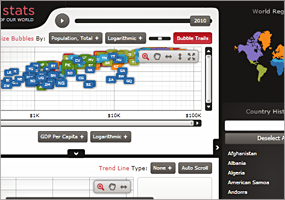 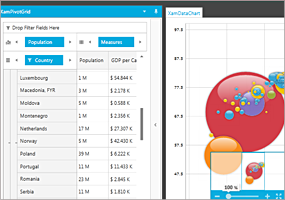 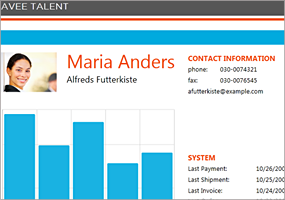 InstallationWhat’s Changed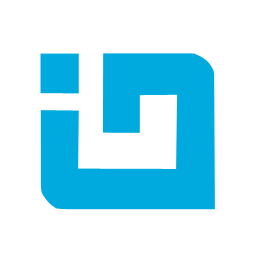 INFRAGISTICS Silverlight 16.1 – Service Release Notes – September 2016 DownloadingDownload Infragistics Ultimate here.Installation PrerequisitesBefore you install Infragistics Ultimate, make sure you have the following:Work Item IDComponentsProduct ImpactResolved dateDescription222956Combo EditorBug Fix8/11/2016 15:09Focus does not move properly if another application window is activated.222080Data ChartBug Fix7/15/2016 23:01ArgumentException occurs when a value overlay is present and setting the Legend on the chart in a dock manager.

Notes:
An exception has been corrected in the ValueOverlay class.219878Data TreeBug Fix6/14/2016 10:18ActiveNode is null at NodeDragEnd event.

Notes:
The xamDataTree ActiveDataItem won't be reset while dragging the item.220864Dialog WindowBug Fix7/8/2016 18:06Dialog doesn't resize properly when it is restricted in a container.

Notes:
Remove some logic above, where the container coordinates were assigned opposite (negative) values, which was leading to an incorrect calculation below. Also rework the calculation to make sure once the right side of the container is reached, the width remains constant, therefore the dialog cannot be resized outside the container.221605Dialog WindowBug Fix7/8/2016 18:17Modal dialog doesn't behave correctly while being resized leftwards when restricted in a container.221606Dialog WindowBug Fix7/11/2016 12:13Non modal dialog doesn't behave correctly while being resized leftwards when restricted in a container.222943Dock ManagerBug Fix8/4/2016 21:05XamlParseException is thrown when dynamically adding a nested XamDockManager that has a pane with IsMaximized set to true.220380GridBug Fix7/8/2016 18:23[Horizontal Scrolling] Child row's horizontal scroll is not smooth.220759GridBug Fix9/7/2016 16:11[Horizontal Scrolling] Scroll thumb of the horizontal scrollbar stays visible when all the visible columns are fixed.220762GridBug Fix9/2/2016 15:25[Horizontal Scrolling] Column width is not correctly calculated upon column resizing by double clicking the column border.220912GridBug Fix8/9/2016 11:25[Horizontal Scrolling] Horizontal scroll position changes as the host area resizes.221078GridBug Fix7/7/2016 17:21[Horizontal Scrolling] Header height is too large.221079GridBug Fix7/5/2016 11:18Column header text bound to a view model property value is not updated.